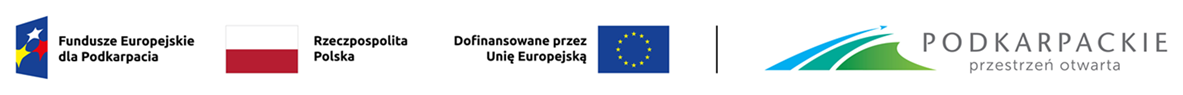 Projekt niekonkurencyjny pt.; „Aktywizacja osób bezrobotnych z powiatu niżańskiego (II)” realizowanego ze środków Europejskiego Funduszu Społecznego Plus (EFS+), w ramach programu „Fundusze Europejskie dla Podkarpacia 2021-2027”, działanie 7.1 – Aktywizacja zawodowa osób pozostających bez pracy, KOMUNIKAT dotyczący zamknięcia naboru wniosków do projektu W nawiązaniu do komunikatu z dnia 27 marca 2024 roku  Powiatowy Urząd Pracy w Nisku informuje o wstrzymaniu od dnia 10 kwietnia 2024 roku naborów:wniosków o refundację z Funduszu Pracy  kosztów wyposażenia lub doposażenia stanowiska pracy wniosków o zorganizowanie stażu.Powodem wstrzymania naboru  na w/w instrumenty jest duża ilość wniosków, które wpłynęły do dnia 9 kwietnia 2024 roku, znacznie przekraczająca możliwość ich sfinansowania ich  z  dostępnych limitów.Jednocześnie informujemy, że do wyczerpania środków w ramach w/w projektu  kontynuowane są jeszcze nabory wniosków o organizowanie prac interwencyjnych oraz o  przyznanie bonów na zasiedlenie.